OBJEDNÁVKOVÝ LIST č. 60 /17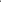 Dodavatel:	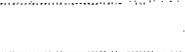 Odběratel:Název: AgrosIužby CZ,a.s.Název: Střední škola zemědělská a Vyšší odborná škola ChrudimSídlo: Komenského 247,500 03 Hradec KrálovéSídlo: Poděbradova 842, 537 60 Chrudim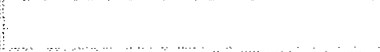 IČ : 64789543 DIC: CZ64789543IČ: 75075920	DIČ: : CZ75075920Datum objednávky: 12 09. 2017Bankovní spojení:	107- 4508260207/0100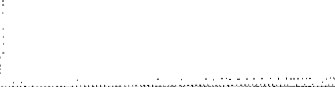 Kontaktní osoba: xxxxxxxxxxxxxx1) Specifikace zboží či služeb:Objednáváme u Vás sklizeň a odvoz cukrovky na 56 ha v celkové ceně 330.000,- KČ bez DPH.1) Specifikace zboží či služeb:Objednáváme u Vás sklizeň a odvoz cukrovky na 56 ha v celkové ceně 330.000,- KČ bez DPH.2) Forma fakturace: za dodanou cukrovku do cukrovaru2) Forma fakturace: za dodanou cukrovku do cukrovaru	3) Místo a datum:	V Chrudimi dne 12. 9.2017	3) Místo a datum:	V Chrudimi dne 12. 9.20174) Vyjádření dodavatele: akceptuji objednávku a souhlasím s jejím zveřejněním.4) Vyjádření dodavatele: akceptuji objednávku a souhlasím s jejím zveřejněním.	odběratel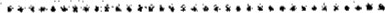 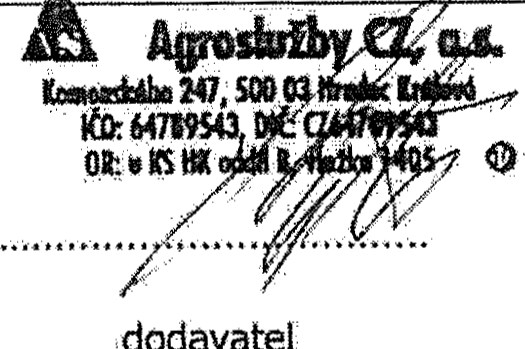 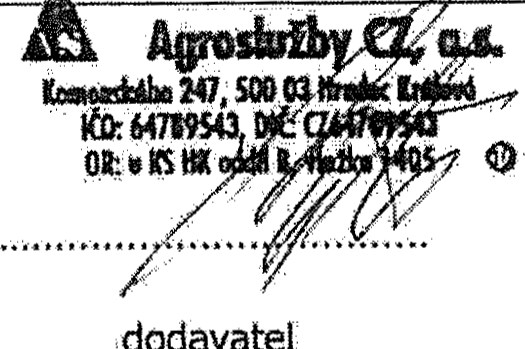 	odběratel